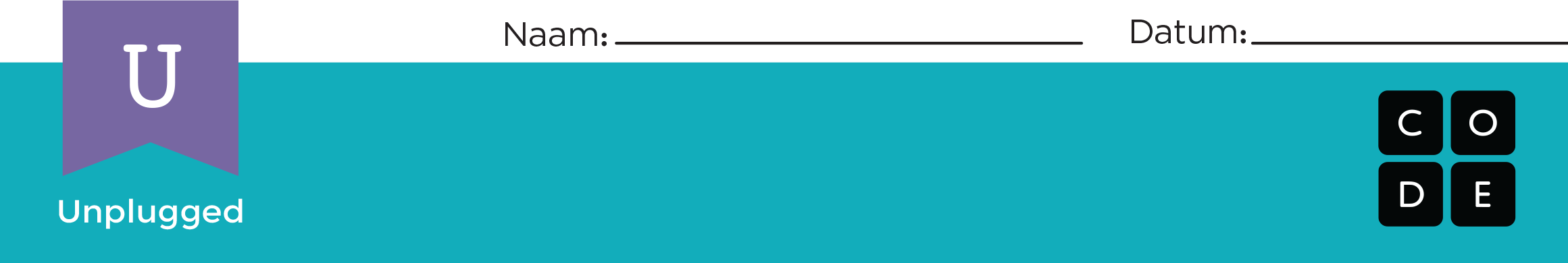 Doe de loopUnplugged Oefening LoopsDe herhaling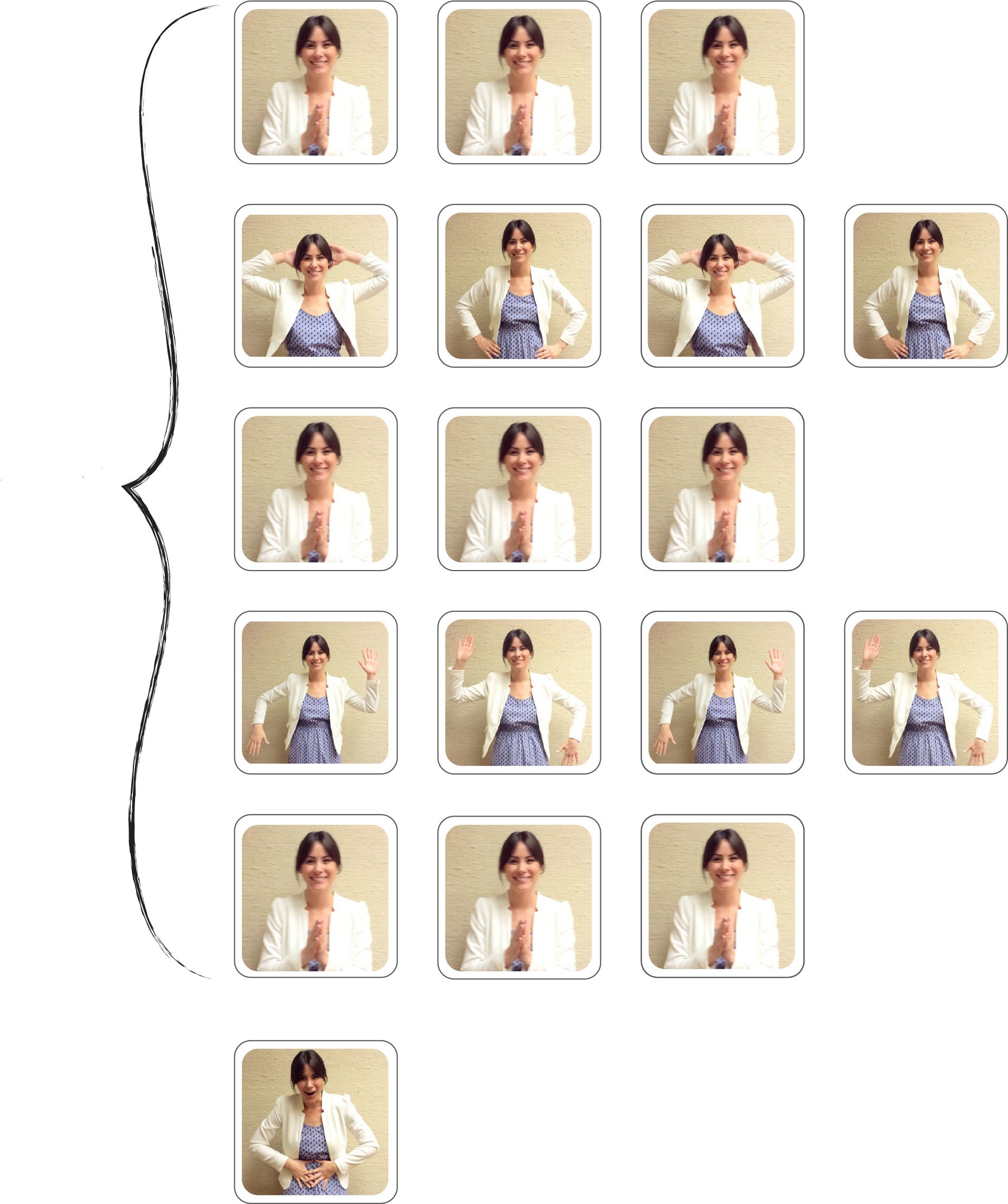 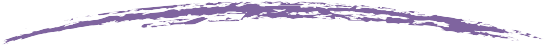 Klap	Klap	KlapAchter je hoofdIn je zijAchter je hoofd   In je zijKlap	Klap	KlapLinks omhoog Rechts omhoog  Links omhoogRechts omhoog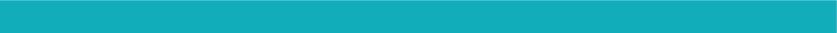 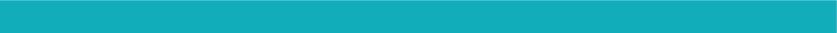 Klap 			Klap 		KlapEn dan doe je ditSchuddebuiken